Chapter 24 Study Guide: Handed out 5/14 1. Much of Southern Africa consists of a large plateau that slopes down to a narrow coastal plain. The edges of the plateau form a large _____escarpment_____, a cliff face at the edge of the plateau. The largest escarpment in Southern Africa forms part of the ____Drakensberg____ Range of mountains. In addition, as water drops down the escarpment it forms many ______waterfalls_______ and as it erodes it forms many ______canyons_____.2. Madagascar is known for its ______biodiversity______, the high amount of different types of plants and animals in the area including lemurs. 3. A cold water current current influences the climate of Southern Africa, which makes the air around the Atlantic coast very dry and forms the __________Namib________ Desert. The ____Kalahari____Desert is located in the central part of the Southern African plateau, which eventually merges into the grasslands of the _______veld_______ in South Africa. 4. South Africa has a number of energy reserves and resources, with many diamonds and gold mines in a region called the ___rand____. Zambia is known for its _________copper________ deposits. 

5. Dutch settlers who came to South Africa as farmers were known as Boers but called themselves ____Afrikaners____. Later, Great Britain took over the Cape area after a bloody war.

6. When the British pulled out, the white South Africans set up a policy of ____apartheid___ or separateness, which enforced racial segregation. Other countries disliked this and began to place _____sanctions____ on the South African government. The ___African National Congress____, led by Nelson Mandela, opposed the policy of apartheid and eventually in 1990 succeeded in ending it. There are still a number of challenges remaining from its legacy though including high levels of poverty and segregated housing patterns.

7. Southern Africa has a large percentage of its population infected with ___HIV____, the virus that causes AIDS, which is negatively affecting the quality and length of life. 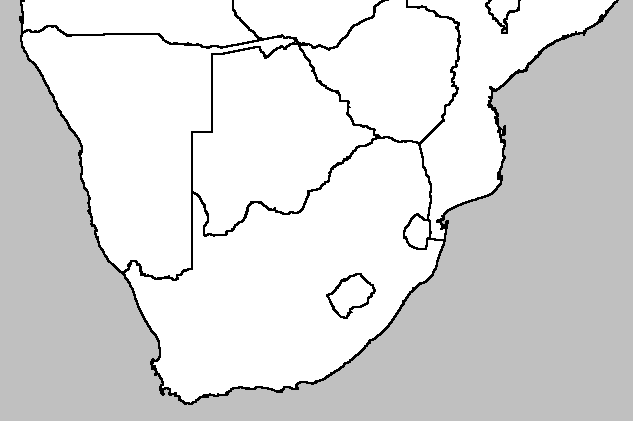 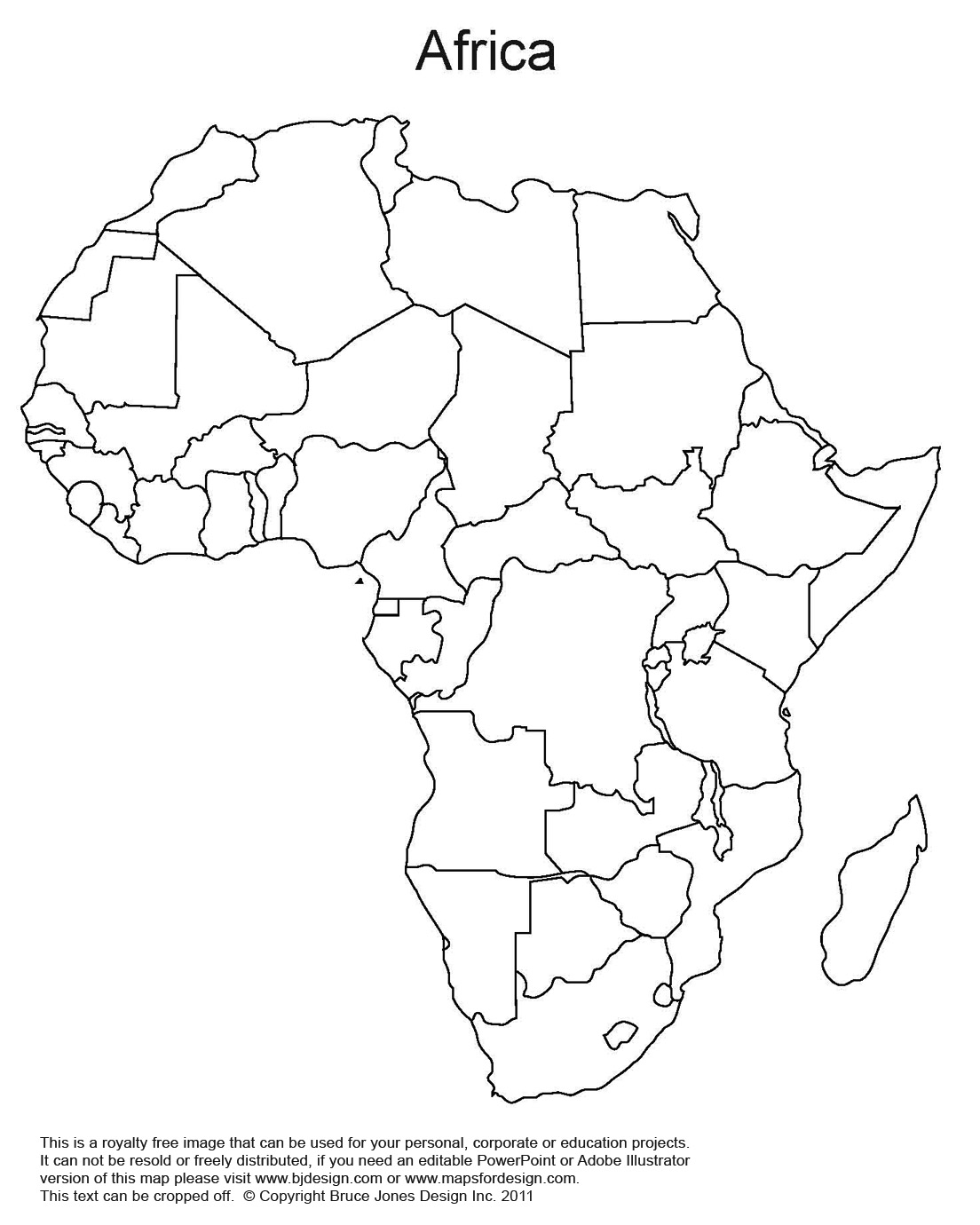 